Covid -19Besøksprotokoll nr......... Avdeling: …............................... 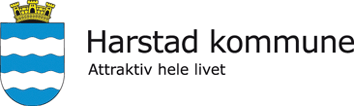 Dato:Navn på besøkendeHvem skal besøkesKl. INNKL. UTSign ansatt